Письмо № 1129 от 09.11.2022гО проведении вебинара «Эффективные практики допрофессиональной педагогической подготовки»                                                                                                                           Руководителям ОО       МКУ «Управление образования» Сергокалинского района информирует о том, что в соответствии с письмом Департамента подготовки, профессионального развития и социального обеспечения педагогических работников от 03.11.2022 № 08-1879, Министерство образования и науки Республики Дагестан сообщает о проведении вебинара «Эффективные практики допрофессиональной педагогической подготовки», который состоится 10 ноября 2022 года в 11.00 ч.Просим вас оказать содействие в участии в вебинаре руководителей и педагогов общеобразовательных организаций.        Начальник МКУ  «УО» :                                                  Исаева Х.Н. Исполнитель:   Лукманова С.Ш. Тел:   89654939571 Руководителям органов исполнительной власти субъектов Российской Федерации, осуществляющих государственное управление в сфере образования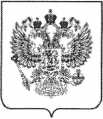 Ректорам образовательных организаций высшего (педагогического) образования, находящихся в ведении Минпросвещения РоссииО направлении информацииУважаемые коллеги!Департамент подготовки, профессионального развития и социального обеспечения педагогических работников Минпросвещения России информирует о проведении вебинара «Эффективные практики допрофессиональной педагогической подготовки» 10 ноября 2022 г. в 11:00.Тема вебинара: «Индивидуальные достижения выпускников психологопедагогических классов: подходы педагогических университетов к их учету при приеме на обучение».Вебинар проводится в рамках деятельности Межрегионального методического объединения педагогов-кураторов педагогических классов. Координатор проекта - ФГБОУ ВО «Ярославский государственный педагогический университет им. К.Д. Ушинского».К участию в вебинаре приглашаются руководители и педагоги общеобразовательных организаций, организаций дополнительного образования детей, преподаватели педагогических университетов и региональных институтов развития образования, специалисты органов управления образованием и методических служб.2Прямая трансляция будет идти на официальной странице ЯГПУ им. К.Д. Ушинского в социальной сети ВКонтакте.Ссылка на трансляцию вебинара:https://vk.com/video/@yspu?list=fabdc6626e723041d8&preview=&webcast=&z=video- 77909874 456239989Приложение: на 1 л. в 1 экз.Хмаро H.B.(495)587-01-10, доб. 3424Министерство просвещения Российской ФедерацииВСЕРОССИЙСКАЯ МАСТЕРСКАЯ ПЕДАГОГОВ-КУРАТОРОВ
ПЕДАГОГИЧЕСКИХ КЛАССОВМежрегиональное методическое объединениеВСЕРОССИЙСКАЯ МАСТЕРСКАЯ - ЭТО:пространство целеполагания в определении ожидаемых результатов деятельности педагогических классов в системе непрерывного педагогического образования;диалоговая площадка, позволяющая выявить эффективные модели и практики организации деятельности педагогических классов;научно-педагогический	депозитарий, способный аккумулировать ираспространять лучший региональный опыт;■■ педагогический хакатон, нацеленный на решение задач актуализации содержания и форм организации деятельности педагогических классов;образовательный интенсив повышения квалификации действующих педагогов- кураторов педагогических классов;площадка современных инновационных решений ведущих российских научных школ, занимающихся вопросами допрофессиональной педагогической подготовки;драйвер формирования российского сетевого сообщества педагогов-кураторов педагогических классов.УЧАСТНИКИ МЕЖРЕГИОНАЛЬНОГО МЕТОДИЧЕСКОГО ОБЪЕДИНЕНИЯ: руководители и педагоги общеобразовательных организаций, организаций дополнительного образования детей, преподаватели педагогических университетов и региональных институтов развития образования, специалисты органов управления образованием и методических служб.ОСНОВНЫЕ НАПРАВЛЕНИЯ РАБОТЫ МЕТОДИЧЕСКОГО ОБЪЕДИНЕНИЯ:формирование сетевого сообщества педагогов-кураторов педагогических классов и создание специализированного портала как площадки для их коммуникации; информирование образовательных организаций,	на базе которыхоткрываются психо лого-педагогические классы,	о проводимых ипланируемых исследованиях, методических разработках, образовательных программах, успешных образовательных практиках и управленческих решениях в сфере допрофессиональной педагогической подготовки;представление и обсуждение результатов исследований, методических разработок и успешных практик в рамках постояннодействующего вебинара«Эффективные модели и практики допрофессиональной педагогической подготовки»;разработка и реализация программ дополнительного профессионального образования для педагогов-кураторов психо л ого-педагогических классов;проведение ежегодных Всероссийских мастерских педагогов-кураторов педагогических классов;проведение мастер-классов, конференций, семинаров;формирование банка публикаций и методического опыта по вопросам допрофессиональной педагогической подготовки.КООРДИНАТОР ПРОЕКТА:ФГБОУ ВО «Ярославский государственный педагогический университет им. К.Д.Ушинского»